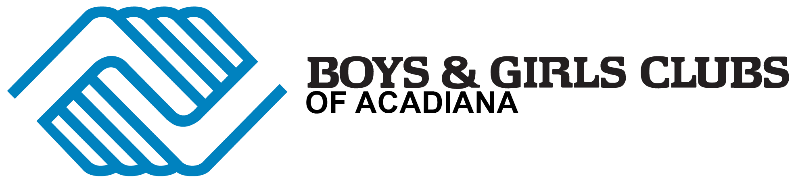 COVID- 19 Club Protocols(Updated 8/8/2021)The health and safety of our club staff and club members is our highest priority. The below protocols are adopted in alignment with CDC, LDH, and LDOE guidance.Mask- wearing:While indoors, mask will be always worn by all staff and members until further notice.While outdoors, all fully vaccinated and unvaccinated adults and students do not need to mask if they adhere to physical distancing requirements. Reduced club capacity to ensure proper social distancing Sanitation Support Workers ensures a high level of cleanliness and sanitation.Members have a static classroom environment with the same group of similar aged members referred to as cohorts.Social distancing will be practiced throughout the club and furniture placement further reflects that.Curbside drop off/ pick up will be utilized. Children must remain in the parent's vehicle while getting their temperature checked and a symptom questionnaire completed. The member will not be allowed in the club if (s)he has a fever of 100.4 or higher or experiences symptoms. Once member is able to enter club they will first wash their hands before proceeding to their classroom.Hand washing will take place at least every 2 hours (and before/ after eating, before and after using shared equipment whether indoors or outdoors, after restroom breaks, and before exiting)All high touch areas will be cleaned hourly and shared equipment will be cleaned between groups usages Access to the building will be restricted to staff and members and other visitors deemed essential.Each club will have a quarantine area in the instance a child becomes sick while at the club.Equipment/ supplies: when feasible, member will have own supplies; when this is not feasible, shared equipment and supplies will be disinfected between shared usage.If a positive or presumed- positive COVID impacts the club, we will follow CDC quarantine guidelines and communicate appropriately with all parties involved.